Joseph Ward’s family tree. Marlborough Museum & Archives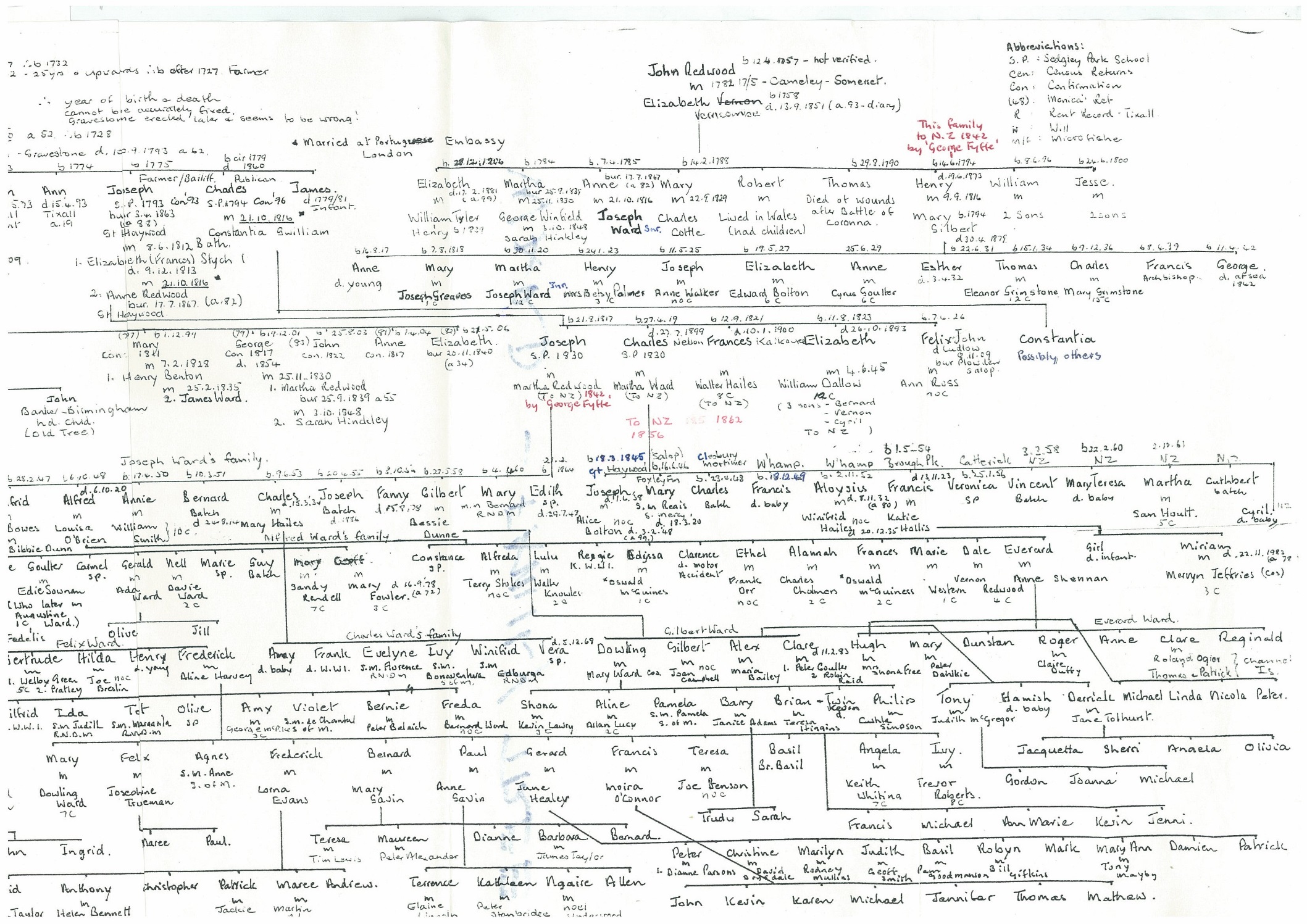 